DOSSIER INSCRIPTIONS ANNÉE SCOLAIRE 2018/2019À retourner au guichet unique DU 11 JUIN AU 13 JUILLET 2018Tout dossier non déposé directement aux agents ou incomplet ne sera pas accepté.CADRE RÉSERVÉ AU SERVICE							EMS              DOSSIER PÈRE									PÉRIDOSSIER MÈRE									CANTINERENSEIGNEMENTS CONCERNANT L’ENFANTRENSEIGNEMENTS CONCERNANT LA FAMILLERÉSIDE-T-IL AVEC LE PÈRE   ET  /OU   LA   MÈRE ? ………………………………………………………….EN GARDE ALTERNÉE ?   []  OUI			[] NONSi oui cocher la semaine qui vous concerne                          o paire                              o impaireINFORMATIONS CONCERNANT LA FAMILLE :NOM ET PRÉNOM DU PÈRE OU BEAU-PÈRE :__________________________________________________________________________________________ADRESSE PERSONNELLE :_______________________________________________________________________________________________________________TRAVAIL  :_________________________________________________________________________________________________________________________________Tél. Travail :______________________________________________________________Tél. Personnel :________________________________________________E-mail :_______________________________________________________________________@___________________________________________________________N° S.SOCIALE _____________________________________________________________________________________________________________________________Nom et adresse de l’assurance + n° de police : _________________________________________________________________________________________En cas de garde alternée, les 2 parents rempliront chacun leur dossier respectifNOM ET PRÉNOM DE LA MÈRE OU BELLE-MÈRE _____________________________________________________________________________________ADRESSE PERSONELLE  :________________________________________________________________________________________________________________TRAVAIL  :_________________________________________________________________________________________________________________________________Tél. Travail :_____________________________________Tél. Personnel :_________________________________________________________________________E-mail :_________________________________________________@_________________________________________________________________________________N° S.SOCIALE _____________________________________________________________________________________________________________________________Nom et adresse de l’assurance + n° de police :_________________________________________________________________________________________N° ALLOCATAIRE CAF : __________________________________________________________________________________________________________________ADULTES AUTORISÉS À VENIR CHERCHER L’ENFANT :RENSEIGNEMENTS MÉDICAUX CONCERNANT L’ENFANTINSCRIPTION AUX ACCUEILS PÉRISCOLAIRESINSCRIPTION AU RESTAURANT SCOLAIREPRÉ-INSCRIPTION À L’EMS (ÉCOLE MUNICIPALE DES SPORTS) ATTESTATION SUR L’HONNEURPHOTOCOPIES DES DOCUMENTS OBLIGATOIRES (entourer les documents manquants)LE RÈGLEMENT PAR prÉlÈvement automatiqueEn cas d’inscription occasionnelle, modification ou annulation, il est impératif de nous retourner votre demande par courrier écrit ou par mail au moins un mois à l’avance.Afin de faciliter vos paiements, la Ville de COGOLIN met à votre disposition le service en ligne « Portail Familles » sur le site cogolin.fr.Il s'agit d'un espace personnel et sécurisé, accessible 24h/24 et 7 jours / 7, qui vous permet d'accéder à votre compte et de régler vos factures de restauration scolaire et de périscolaire par carte bancaire :Pour adhérer au « Portail Familles », il suffit de remplir les champs ci-dessous :J'opte pour le règlement électronique :       [] Oui 		[]  NonJe renseigne mon adresse mail pour bénéficier du Portail Familles :Pour nous joindre : 04.94.54.78.35 ou  04.94.54.76.30 - Mail : guichetunique@cogolin.frUne boite aux lettres est À votre disposition au guichet unique avenue des muriers 83310 cogolin (entre la poste et le stade)https : //facebook.com/Cogolin-Animation-JeunesseCADRE RÉSERVÉ AU SERVICE ANIMATION JEUNESSENOMPRÉNOMÂGECLASSE EN SEPT 2018 ÉCOLESEXEDATE ET LIEU DE NAISSANCENOM__________________________ lien de parenté_____________________ n° tél__________________________NOM__________________________ lien de parenté_____________________ n° tél__________________________NOM__________________________ lien de parenté_____________________ n° tél__________________________NOM__________________________ lien de parenté_____________________ n° tél__________________________L’ENFANT SUIT-IL UN RÉGIME PARTICULIER ? : (alimentaire, allergie…)              [] OUI                                []  NONL’ENFANT SUIT-IL UN RÉGIME PARTICULIER ? : (alimentaire, allergie…)              [] OUI                                []  NONL’ENFANT SUIT-IL UN RÉGIME PARTICULIER ? : (alimentaire, allergie…)              [] OUI                                []  NONL’ENFANT SUIT-IL UN RÉGIME PARTICULIER ? : (alimentaire, allergie…)              [] OUI                                []  NONL’ENFANT SUIT-IL UN RÉGIME PARTICULIER ? : (alimentaire, allergie…)              [] OUI                                []  NONL’ENFANT SUIT-IL UN RÉGIME PARTICULIER ? : (alimentaire, allergie…)              [] OUI                                []  NONL’ENFANT SUIT-IL UN RÉGIME PARTICULIER ? : (alimentaire, allergie…)              [] OUI                                []  NONL’ENFANT SUIT-IL UN RÉGIME PARTICULIER ? : (alimentaire, allergie…)              [] OUI                                []  NONSI OUI LE(S)QUEL(S) ? :______________________________________________________________________________________________________________SI OUI LE(S)QUEL(S) ? :______________________________________________________________________________________________________________SI OUI LE(S)QUEL(S) ? :______________________________________________________________________________________________________________SI OUI LE(S)QUEL(S) ? :______________________________________________________________________________________________________________SI OUI LE(S)QUEL(S) ? :______________________________________________________________________________________________________________SI OUI LE(S)QUEL(S) ? :______________________________________________________________________________________________________________SI OUI LE(S)QUEL(S) ? :______________________________________________________________________________________________________________SI OUI LE(S)QUEL(S) ? :______________________________________________________________________________________________________________A-T-IL DES ALLERGIES ? :A-T-IL DES ALLERGIES ? :A-T-IL DES ALLERGIES ? :A-T-IL DES ALLERGIES ? :A-T-IL DES ALLERGIES ? :A-T-IL DES ALLERGIES ? :A-T-IL DES ALLERGIES ? :A-T-IL DES ALLERGIES ? :                     MÉDICAMENTEUSES :     [] OUI    [] NON                     MÉDICAMENTEUSES :     [] OUI    [] NON                     MÉDICAMENTEUSES :     [] OUI    [] NON                     MÉDICAMENTEUSES :     [] OUI    [] NON                      ASTHME :  []  OUI      [] NON                      ASTHME :  []  OUI      [] NON                      ASTHME :  []  OUI      [] NON                      ASTHME :  []  OUI      [] NON                     ALIMENTAIRES :               [] OUI    [] NON                     ALIMENTAIRES :               [] OUI    [] NON                     ALIMENTAIRES :               [] OUI    [] NON                     ALIMENTAIRES :               [] OUI    [] NON                      AUTRES :                      AUTRES :                      AUTRES :                      AUTRES :PRÉCISER LA CAUSE DE L’ALLERGIE ET LA CONDUITE À TENIR :____________________________________________________________________________________________________________________________________________________________________________________________________________________________________________________________________________________________________________________________________________________A-T-IL UN PAI (PROJET D’ACCUEIL INDIVIDUALISÉ) ?             		 []  OUI		[] NONSi votre enfant présente une pathologie à risques (allergies alimentaires, piqûres d’insectes, asthme, etc…), un PAI est à établir avec l’école et la PMI (de 3 à 5 ans) ou la Médecine Scolaire (à partir de 6 ans). L’accès de l’enfant aux services périscolaires et cantine ne sera possible qu’après délivrance de ce document au Guichet Unique.SUIT-IL UN TRAITEMENT MÉDICAL ?                                                                            []  OUI		[] NONSI OUI : joindre une ordonnance récente et les médicaments correspondants (boîtes de médicaments dans leur emballage d’origine marquées au nom de l’enfant avec la notice). AUCUN MÉDICAMENT NE POURRA ÊTRE ADMINISTRÉ SANS PAI AVEC ORDONNANCE.PRÉCISER LA CAUSE DE L’ALLERGIE ET LA CONDUITE À TENIR :____________________________________________________________________________________________________________________________________________________________________________________________________________________________________________________________________________________________________________________________________________________A-T-IL UN PAI (PROJET D’ACCUEIL INDIVIDUALISÉ) ?             		 []  OUI		[] NONSi votre enfant présente une pathologie à risques (allergies alimentaires, piqûres d’insectes, asthme, etc…), un PAI est à établir avec l’école et la PMI (de 3 à 5 ans) ou la Médecine Scolaire (à partir de 6 ans). L’accès de l’enfant aux services périscolaires et cantine ne sera possible qu’après délivrance de ce document au Guichet Unique.SUIT-IL UN TRAITEMENT MÉDICAL ?                                                                            []  OUI		[] NONSI OUI : joindre une ordonnance récente et les médicaments correspondants (boîtes de médicaments dans leur emballage d’origine marquées au nom de l’enfant avec la notice). AUCUN MÉDICAMENT NE POURRA ÊTRE ADMINISTRÉ SANS PAI AVEC ORDONNANCE.PRÉCISER LA CAUSE DE L’ALLERGIE ET LA CONDUITE À TENIR :____________________________________________________________________________________________________________________________________________________________________________________________________________________________________________________________________________________________________________________________________________________A-T-IL UN PAI (PROJET D’ACCUEIL INDIVIDUALISÉ) ?             		 []  OUI		[] NONSi votre enfant présente une pathologie à risques (allergies alimentaires, piqûres d’insectes, asthme, etc…), un PAI est à établir avec l’école et la PMI (de 3 à 5 ans) ou la Médecine Scolaire (à partir de 6 ans). L’accès de l’enfant aux services périscolaires et cantine ne sera possible qu’après délivrance de ce document au Guichet Unique.SUIT-IL UN TRAITEMENT MÉDICAL ?                                                                            []  OUI		[] NONSI OUI : joindre une ordonnance récente et les médicaments correspondants (boîtes de médicaments dans leur emballage d’origine marquées au nom de l’enfant avec la notice). AUCUN MÉDICAMENT NE POURRA ÊTRE ADMINISTRÉ SANS PAI AVEC ORDONNANCE.PRÉCISER LA CAUSE DE L’ALLERGIE ET LA CONDUITE À TENIR :____________________________________________________________________________________________________________________________________________________________________________________________________________________________________________________________________________________________________________________________________________________A-T-IL UN PAI (PROJET D’ACCUEIL INDIVIDUALISÉ) ?             		 []  OUI		[] NONSi votre enfant présente une pathologie à risques (allergies alimentaires, piqûres d’insectes, asthme, etc…), un PAI est à établir avec l’école et la PMI (de 3 à 5 ans) ou la Médecine Scolaire (à partir de 6 ans). L’accès de l’enfant aux services périscolaires et cantine ne sera possible qu’après délivrance de ce document au Guichet Unique.SUIT-IL UN TRAITEMENT MÉDICAL ?                                                                            []  OUI		[] NONSI OUI : joindre une ordonnance récente et les médicaments correspondants (boîtes de médicaments dans leur emballage d’origine marquées au nom de l’enfant avec la notice). AUCUN MÉDICAMENT NE POURRA ÊTRE ADMINISTRÉ SANS PAI AVEC ORDONNANCE.PRÉCISER LA CAUSE DE L’ALLERGIE ET LA CONDUITE À TENIR :____________________________________________________________________________________________________________________________________________________________________________________________________________________________________________________________________________________________________________________________________________________A-T-IL UN PAI (PROJET D’ACCUEIL INDIVIDUALISÉ) ?             		 []  OUI		[] NONSi votre enfant présente une pathologie à risques (allergies alimentaires, piqûres d’insectes, asthme, etc…), un PAI est à établir avec l’école et la PMI (de 3 à 5 ans) ou la Médecine Scolaire (à partir de 6 ans). L’accès de l’enfant aux services périscolaires et cantine ne sera possible qu’après délivrance de ce document au Guichet Unique.SUIT-IL UN TRAITEMENT MÉDICAL ?                                                                            []  OUI		[] NONSI OUI : joindre une ordonnance récente et les médicaments correspondants (boîtes de médicaments dans leur emballage d’origine marquées au nom de l’enfant avec la notice). AUCUN MÉDICAMENT NE POURRA ÊTRE ADMINISTRÉ SANS PAI AVEC ORDONNANCE.PRÉCISER LA CAUSE DE L’ALLERGIE ET LA CONDUITE À TENIR :____________________________________________________________________________________________________________________________________________________________________________________________________________________________________________________________________________________________________________________________________________________A-T-IL UN PAI (PROJET D’ACCUEIL INDIVIDUALISÉ) ?             		 []  OUI		[] NONSi votre enfant présente une pathologie à risques (allergies alimentaires, piqûres d’insectes, asthme, etc…), un PAI est à établir avec l’école et la PMI (de 3 à 5 ans) ou la Médecine Scolaire (à partir de 6 ans). L’accès de l’enfant aux services périscolaires et cantine ne sera possible qu’après délivrance de ce document au Guichet Unique.SUIT-IL UN TRAITEMENT MÉDICAL ?                                                                            []  OUI		[] NONSI OUI : joindre une ordonnance récente et les médicaments correspondants (boîtes de médicaments dans leur emballage d’origine marquées au nom de l’enfant avec la notice). AUCUN MÉDICAMENT NE POURRA ÊTRE ADMINISTRÉ SANS PAI AVEC ORDONNANCE.PRÉCISER LA CAUSE DE L’ALLERGIE ET LA CONDUITE À TENIR :____________________________________________________________________________________________________________________________________________________________________________________________________________________________________________________________________________________________________________________________________________________A-T-IL UN PAI (PROJET D’ACCUEIL INDIVIDUALISÉ) ?             		 []  OUI		[] NONSi votre enfant présente une pathologie à risques (allergies alimentaires, piqûres d’insectes, asthme, etc…), un PAI est à établir avec l’école et la PMI (de 3 à 5 ans) ou la Médecine Scolaire (à partir de 6 ans). L’accès de l’enfant aux services périscolaires et cantine ne sera possible qu’après délivrance de ce document au Guichet Unique.SUIT-IL UN TRAITEMENT MÉDICAL ?                                                                            []  OUI		[] NONSI OUI : joindre une ordonnance récente et les médicaments correspondants (boîtes de médicaments dans leur emballage d’origine marquées au nom de l’enfant avec la notice). AUCUN MÉDICAMENT NE POURRA ÊTRE ADMINISTRÉ SANS PAI AVEC ORDONNANCE.PRÉCISER LA CAUSE DE L’ALLERGIE ET LA CONDUITE À TENIR :____________________________________________________________________________________________________________________________________________________________________________________________________________________________________________________________________________________________________________________________________________________A-T-IL UN PAI (PROJET D’ACCUEIL INDIVIDUALISÉ) ?             		 []  OUI		[] NONSi votre enfant présente une pathologie à risques (allergies alimentaires, piqûres d’insectes, asthme, etc…), un PAI est à établir avec l’école et la PMI (de 3 à 5 ans) ou la Médecine Scolaire (à partir de 6 ans). L’accès de l’enfant aux services périscolaires et cantine ne sera possible qu’après délivrance de ce document au Guichet Unique.SUIT-IL UN TRAITEMENT MÉDICAL ?                                                                            []  OUI		[] NONSI OUI : joindre une ordonnance récente et les médicaments correspondants (boîtes de médicaments dans leur emballage d’origine marquées au nom de l’enfant avec la notice). AUCUN MÉDICAMENT NE POURRA ÊTRE ADMINISTRÉ SANS PAI AVEC ORDONNANCE.PORTE-T-IL DES LUNETTES, LENTILLES, DES PROTHÈSES AUDITIVES, Etc. ?           []  OUI      [] NONPORTE-T-IL DES LUNETTES, LENTILLES, DES PROTHÈSES AUDITIVES, Etc. ?           []  OUI      [] NONPORTE-T-IL DES LUNETTES, LENTILLES, DES PROTHÈSES AUDITIVES, Etc. ?           []  OUI      [] NONPORTE-T-IL DES LUNETTES, LENTILLES, DES PROTHÈSES AUDITIVES, Etc. ?           []  OUI      [] NONPORTE-T-IL DES LUNETTES, LENTILLES, DES PROTHÈSES AUDITIVES, Etc. ?           []  OUI      [] NONPORTE-T-IL DES LUNETTES, LENTILLES, DES PROTHÈSES AUDITIVES, Etc. ?           []  OUI      [] NONPORTE-T-IL DES LUNETTES, LENTILLES, DES PROTHÈSES AUDITIVES, Etc. ?           []  OUI      [] NONPORTE-T-IL DES LUNETTES, LENTILLES, DES PROTHÈSES AUDITIVES, Etc. ?           []  OUI      [] NONSI OUI LE(S)QUEL(S) : __________________________________________________________________________________________________________________________________________________________________________________________________________________________________________________________SI OUI LE(S)QUEL(S) : __________________________________________________________________________________________________________________________________________________________________________________________________________________________________________________________SI OUI LE(S)QUEL(S) : __________________________________________________________________________________________________________________________________________________________________________________________________________________________________________________________SI OUI LE(S)QUEL(S) : __________________________________________________________________________________________________________________________________________________________________________________________________________________________________________________________SI OUI LE(S)QUEL(S) : __________________________________________________________________________________________________________________________________________________________________________________________________________________________________________________________SI OUI LE(S)QUEL(S) : __________________________________________________________________________________________________________________________________________________________________________________________________________________________________________________________SI OUI LE(S)QUEL(S) : __________________________________________________________________________________________________________________________________________________________________________________________________________________________________________________________SI OUI LE(S)QUEL(S) : __________________________________________________________________________________________________________________________________________________________________________________________________________________________________________________________MÉDECIN DE FAMILLEMÉDECIN DE FAMILLEMÉDECIN DE FAMILLEMÉDECIN DE FAMILLEMÉDECIN DE FAMILLEMÉDECIN DE FAMILLEMÉDECIN DE FAMILLEMÉDECIN DE FAMILLENOM :NOM :ADRESSE :ADRESSE :ADRESSE :ADRESSE :TÉL :TÉL :L’ENFANT A-T-IL DÉJÀ EU LES MALADIES SUIVANTES ? (ENTOURER SI OUI BARRER SI NON)L’ENFANT A-T-IL DÉJÀ EU LES MALADIES SUIVANTES ? (ENTOURER SI OUI BARRER SI NON)L’ENFANT A-T-IL DÉJÀ EU LES MALADIES SUIVANTES ? (ENTOURER SI OUI BARRER SI NON)L’ENFANT A-T-IL DÉJÀ EU LES MALADIES SUIVANTES ? (ENTOURER SI OUI BARRER SI NON)L’ENFANT A-T-IL DÉJÀ EU LES MALADIES SUIVANTES ? (ENTOURER SI OUI BARRER SI NON)L’ENFANT A-T-IL DÉJÀ EU LES MALADIES SUIVANTES ? (ENTOURER SI OUI BARRER SI NON)L’ENFANT A-T-IL DÉJÀ EU LES MALADIES SUIVANTES ? (ENTOURER SI OUI BARRER SI NON)L’ENFANT A-T-IL DÉJÀ EU LES MALADIES SUIVANTES ? (ENTOURER SI OUI BARRER SI NON)RUBÉOLEVARICELLEVARICELLEANGINEANGINERHUMATISME ARTICULAIRE AIGURHUMATISME ARTICULAIRE AIGURHUMATISME ARTICULAIRE AIGUCOQUELUCHEOTITEOTITEROUGEOLEROUGEOLEOREILLONSOREILLONSSCARLATINEEntourer la phrase souhaitée :J’AUTORISE  -   N’AUTORISE PAS          le responsable à faire hospitaliser mon enfant en cas d’accidentINDIQUER TOUTES DIFFICULTÉS DE SANTÉ (MALADIE, ACCIDENT, CRISES CONVULSIVES, HOSPITALISATION, OPÉRATION, RÉÉDUCATION…) EN PRÉCISANT LES DATES ET PRÉCAUTIONS À PRENDRE :____________________________________________________________________________________________________________________________________________________________________________________________________________________________________________________________________________________________________________________________________________________________________________________________________________________________________________________________________________________________________________________________________________________________________________________________________________________________________________________________________________________________________________________________________________________________________________________________________________________________________________________________________________________________________________________________________________________________________________________________________________________________________________________________________________________________________________________________________________________________________________________________________________________________________________________________________________________________________________________________________________________________________________________________________________________________________________________________________________________________________________________________________________________________________________________________________________DROIT À L’IMAGEEntourer la phrase souhaitée :J’AUTORISE  -   N’AUTORISE PAS          le responsable à faire hospitaliser mon enfant en cas d’accidentINDIQUER TOUTES DIFFICULTÉS DE SANTÉ (MALADIE, ACCIDENT, CRISES CONVULSIVES, HOSPITALISATION, OPÉRATION, RÉÉDUCATION…) EN PRÉCISANT LES DATES ET PRÉCAUTIONS À PRENDRE :____________________________________________________________________________________________________________________________________________________________________________________________________________________________________________________________________________________________________________________________________________________________________________________________________________________________________________________________________________________________________________________________________________________________________________________________________________________________________________________________________________________________________________________________________________________________________________________________________________________________________________________________________________________________________________________________________________________________________________________________________________________________________________________________________________________________________________________________________________________________________________________________________________________________________________________________________________________________________________________________________________________________________________________________________________________________________________________________________________________________________________________________________________________________________________________________________________DROIT À L’IMAGEEntourer la phrase souhaitée :J’AUTORISE  -   N’AUTORISE PAS          le responsable à faire hospitaliser mon enfant en cas d’accidentINDIQUER TOUTES DIFFICULTÉS DE SANTÉ (MALADIE, ACCIDENT, CRISES CONVULSIVES, HOSPITALISATION, OPÉRATION, RÉÉDUCATION…) EN PRÉCISANT LES DATES ET PRÉCAUTIONS À PRENDRE :____________________________________________________________________________________________________________________________________________________________________________________________________________________________________________________________________________________________________________________________________________________________________________________________________________________________________________________________________________________________________________________________________________________________________________________________________________________________________________________________________________________________________________________________________________________________________________________________________________________________________________________________________________________________________________________________________________________________________________________________________________________________________________________________________________________________________________________________________________________________________________________________________________________________________________________________________________________________________________________________________________________________________________________________________________________________________________________________________________________________________________________________________________________________________________________________________________DROIT À L’IMAGEEntourer la phrase souhaitée :J’AUTORISE  -   N’AUTORISE PAS          le responsable à faire hospitaliser mon enfant en cas d’accidentINDIQUER TOUTES DIFFICULTÉS DE SANTÉ (MALADIE, ACCIDENT, CRISES CONVULSIVES, HOSPITALISATION, OPÉRATION, RÉÉDUCATION…) EN PRÉCISANT LES DATES ET PRÉCAUTIONS À PRENDRE :____________________________________________________________________________________________________________________________________________________________________________________________________________________________________________________________________________________________________________________________________________________________________________________________________________________________________________________________________________________________________________________________________________________________________________________________________________________________________________________________________________________________________________________________________________________________________________________________________________________________________________________________________________________________________________________________________________________________________________________________________________________________________________________________________________________________________________________________________________________________________________________________________________________________________________________________________________________________________________________________________________________________________________________________________________________________________________________________________________________________________________________________________________________________________________________________________________DROIT À L’IMAGEEntourer la phrase souhaitée :J’AUTORISE  -   N’AUTORISE PAS          le responsable à faire hospitaliser mon enfant en cas d’accidentINDIQUER TOUTES DIFFICULTÉS DE SANTÉ (MALADIE, ACCIDENT, CRISES CONVULSIVES, HOSPITALISATION, OPÉRATION, RÉÉDUCATION…) EN PRÉCISANT LES DATES ET PRÉCAUTIONS À PRENDRE :____________________________________________________________________________________________________________________________________________________________________________________________________________________________________________________________________________________________________________________________________________________________________________________________________________________________________________________________________________________________________________________________________________________________________________________________________________________________________________________________________________________________________________________________________________________________________________________________________________________________________________________________________________________________________________________________________________________________________________________________________________________________________________________________________________________________________________________________________________________________________________________________________________________________________________________________________________________________________________________________________________________________________________________________________________________________________________________________________________________________________________________________________________________________________________________________________________DROIT À L’IMAGEEntourer la phrase souhaitée :J’AUTORISE  -   N’AUTORISE PAS          le responsable à faire hospitaliser mon enfant en cas d’accidentINDIQUER TOUTES DIFFICULTÉS DE SANTÉ (MALADIE, ACCIDENT, CRISES CONVULSIVES, HOSPITALISATION, OPÉRATION, RÉÉDUCATION…) EN PRÉCISANT LES DATES ET PRÉCAUTIONS À PRENDRE :____________________________________________________________________________________________________________________________________________________________________________________________________________________________________________________________________________________________________________________________________________________________________________________________________________________________________________________________________________________________________________________________________________________________________________________________________________________________________________________________________________________________________________________________________________________________________________________________________________________________________________________________________________________________________________________________________________________________________________________________________________________________________________________________________________________________________________________________________________________________________________________________________________________________________________________________________________________________________________________________________________________________________________________________________________________________________________________________________________________________________________________________________________________________________________________________________________DROIT À L’IMAGEEntourer la phrase souhaitée :J’AUTORISE  -   N’AUTORISE PAS          le responsable à faire hospitaliser mon enfant en cas d’accidentINDIQUER TOUTES DIFFICULTÉS DE SANTÉ (MALADIE, ACCIDENT, CRISES CONVULSIVES, HOSPITALISATION, OPÉRATION, RÉÉDUCATION…) EN PRÉCISANT LES DATES ET PRÉCAUTIONS À PRENDRE :____________________________________________________________________________________________________________________________________________________________________________________________________________________________________________________________________________________________________________________________________________________________________________________________________________________________________________________________________________________________________________________________________________________________________________________________________________________________________________________________________________________________________________________________________________________________________________________________________________________________________________________________________________________________________________________________________________________________________________________________________________________________________________________________________________________________________________________________________________________________________________________________________________________________________________________________________________________________________________________________________________________________________________________________________________________________________________________________________________________________________________________________________________________________________________________________________________DROIT À L’IMAGEEntourer la phrase souhaitée :J’AUTORISE  -   N’AUTORISE PAS          le responsable à faire hospitaliser mon enfant en cas d’accidentINDIQUER TOUTES DIFFICULTÉS DE SANTÉ (MALADIE, ACCIDENT, CRISES CONVULSIVES, HOSPITALISATION, OPÉRATION, RÉÉDUCATION…) EN PRÉCISANT LES DATES ET PRÉCAUTIONS À PRENDRE :____________________________________________________________________________________________________________________________________________________________________________________________________________________________________________________________________________________________________________________________________________________________________________________________________________________________________________________________________________________________________________________________________________________________________________________________________________________________________________________________________________________________________________________________________________________________________________________________________________________________________________________________________________________________________________________________________________________________________________________________________________________________________________________________________________________________________________________________________________________________________________________________________________________________________________________________________________________________________________________________________________________________________________________________________________________________________________________________________________________________________________________________________________________________________________________________________________DROIT À L’IMAGESOUHAITEZ-VOUS INSCRIRE VOTRE ENFANT (places limitées) ?MATIN de 7h30 à 8h20SOUHAITEZ-VOUS INSCRIRE VOTRE ENFANT (places limitées) ?MATIN de 7h30 à 8h20SOUHAITEZ-VOUS INSCRIRE VOTRE ENFANT (places limitées) ?MATIN de 7h30 à 8h20SOUHAITEZ-VOUS INSCRIRE VOTRE ENFANT (places limitées) ?MATIN de 7h30 à 8h20SOUHAITEZ-VOUS INSCRIRE VOTRE ENFANT (places limitées) ?MATIN de 7h30 à 8h20SOUHAITEZ-VOUS INSCRIRE VOTRE ENFANT (places limitées) ?MATIN de 7h30 à 8h20SOUHAITEZ-VOUS INSCRIRE VOTRE ENFANT (places limitées) ?MATIN de 7h30 à 8h20SEMAINESEMAINESEMAINEPLANNING FOURNI 15 JOURS À L’AVANCEPLANNING FOURNI 15 JOURS À L’AVANCEPLANNING FOURNI 15 JOURS À L’AVANCEPLANNING FOURNI 15 JOURS À L’AVANCELUNDILUNDIMARDIMARDIJEUDIJEUDIVENDREDIHEURE APPROXIMATIVE D’ARRIVÉE DE L’ENFANT :HEURE APPROXIMATIVE D’ARRIVÉE DE L’ENFANT :HEURE APPROXIMATIVE D’ARRIVÉE DE L’ENFANT :HEURE APPROXIMATIVE D’ARRIVÉE DE L’ENFANT :HEURE APPROXIMATIVE D’ARRIVÉE DE L’ENFANT :HEURE APPROXIMATIVE D’ARRIVÉE DE L’ENFANT :HEURE APPROXIMATIVE D’ARRIVÉE DE L’ENFANT :SOIR de 16h30 à 17h30SOIR de 16h30 à 17h30SOIR de 16h30 à 17h30SOIR de 16h30 à 17h30SOIR de 16h30 à 17h30SOIR de 16h30 à 17h30SOIR de 16h30 à 17h30SEMAINESEMAINESEMAINEPLANNING FOURNI 15 JOURS À L’AVANCEPLANNING FOURNI 15 JOURS À L’AVANCEPLANNING FOURNI 15 JOURS À L’AVANCEPLANNING FOURNI 15 JOURS À L’AVANCELUNDIMARDIMARDIJEUDIJEUDIVENDREDIVENDREDI           SOIR de 17h30 à 18h15           SOIR de 17h30 à 18h15           SOIR de 17h30 à 18h15           SOIR de 17h30 à 18h15           SOIR de 17h30 à 18h15           SOIR de 17h30 à 18h15           SOIR de 17h30 à 18h15LUNDIMARDIMARDIJEUDIJEUDIVENDREDIVENDREDIHEURE APPROXIMATIVE DE DÉPART DE L’ENFANT :                                                PRÉCISER LES DATESHEURE APPROXIMATIVE DE DÉPART DE L’ENFANT :                                                PRÉCISER LES DATESHEURE APPROXIMATIVE DE DÉPART DE L’ENFANT :                                                PRÉCISER LES DATESHEURE APPROXIMATIVE DE DÉPART DE L’ENFANT :                                                PRÉCISER LES DATESHEURE APPROXIMATIVE DE DÉPART DE L’ENFANT :                                                PRÉCISER LES DATESHEURE APPROXIMATIVE DE DÉPART DE L’ENFANT :                                                PRÉCISER LES DATESHEURE APPROXIMATIVE DE DÉPART DE L’ENFANT :                                                PRÉCISER LES DATESDU 3 SEPTEMBRE AU 19 OCTOBREDU 3 SEPTEMBRE AU 19 OCTOBREDU 3 SEPTEMBRE AU 19 OCTOBREDU 3 SEPTEMBRE AU 19 OCTOBREDU 3 SEPTEMBRE AU 19 OCTOBREDU 3 SEPTEMBRE AU 19 OCTOBREDU 3 SEPTEMBRE AU 19 OCTOBREDU 5 NOVEMBRE AU 21 DÉCEMBREDU 5 NOVEMBRE AU 21 DÉCEMBREDU 5 NOVEMBRE AU 21 DÉCEMBREDU 5 NOVEMBRE AU 21 DÉCEMBREDU 5 NOVEMBRE AU 21 DÉCEMBREDU 5 NOVEMBRE AU 21 DÉCEMBREDU 5 NOVEMBRE AU 21 DÉCEMBREDU 7 JANVIER AU 8 FÉVRIERDU 7 JANVIER AU 8 FÉVRIERDU 7 JANVIER AU 8 FÉVRIERDU 7 JANVIER AU 8 FÉVRIERDU 7 JANVIER AU 8 FÉVRIERDU 7 JANVIER AU 8 FÉVRIERDU 7 JANVIER AU 8 FÉVRIERDU 25 FÉVRIER AU 5 AVRILDU 25 FÉVRIER AU 5 AVRILDU 25 FÉVRIER AU 5 AVRILDU 25 FÉVRIER AU 5 AVRILDU 25 FÉVRIER AU 5 AVRILDU 25 FÉVRIER AU 5 AVRILDU 25 FÉVRIER AU 5 AVRILDU 23 AVRIL AU 5 JUILLETPONT DE L’ASCENSION DU 29 MAI AU 3 JUIN 2019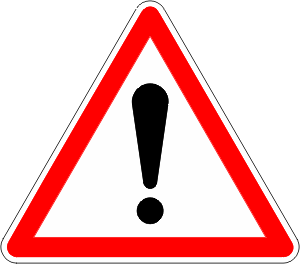 DU 23 AVRIL AU 5 JUILLETPONT DE L’ASCENSION DU 29 MAI AU 3 JUIN 2019DU 23 AVRIL AU 5 JUILLETPONT DE L’ASCENSION DU 29 MAI AU 3 JUIN 2019DU 23 AVRIL AU 5 JUILLETPONT DE L’ASCENSION DU 29 MAI AU 3 JUIN 2019DU 23 AVRIL AU 5 JUILLETPONT DE L’ASCENSION DU 29 MAI AU 3 JUIN 2019DU 23 AVRIL AU 5 JUILLETPONT DE L’ASCENSION DU 29 MAI AU 3 JUIN 2019DU 23 AVRIL AU 5 JUILLETPONT DE L’ASCENSION DU 29 MAI AU 3 JUIN 2019VOTRE ENFANT FRÉQUENTERA-T-IL LE RESTAURANT SCOLAIRE?             OUI             NONVOTRE ENFANT FRÉQUENTERA-T-IL LE RESTAURANT SCOLAIRE?             OUI             NONVOTRE ENFANT FRÉQUENTERA-T-IL LE RESTAURANT SCOLAIRE?             OUI             NONVOTRE ENFANT FRÉQUENTERA-T-IL LE RESTAURANT SCOLAIRE?             OUI             NONVOTRE ENFANT FRÉQUENTERA-T-IL LE RESTAURANT SCOLAIRE?             OUI             NONVOTRE ENFANT FRÉQUENTERA-T-IL LE RESTAURANT SCOLAIRE?             OUI             NONVOTRE ENFANT FRÉQUENTERA-T-IL LE RESTAURANT SCOLAIRE?             OUI             NONVOTRE ENFANT FRÉQUENTERA-T-IL LE RESTAURANT SCOLAIRE?             OUI             NONMATERNELLE                 OU               ÉLÉMENTAIREMATERNELLE                 OU               ÉLÉMENTAIREMATERNELLE                 OU               ÉLÉMENTAIREFRÉQUENTATION RÉGULIÈRE                              OUI              FRÉQUENTATION RÉGULIÈRE                              OUI              FRÉQUENTATION RÉGULIÈRE                              OUI              NONNONLE NON EST SOUS RÉSERVE D’ACCEPTATIONLE NON EST SOUS RÉSERVE D’ACCEPTATIONLE NON EST SOUS RÉSERVE D’ACCEPTATIONLUNDIMARDIMARDIMARDIJEUDIJEUDIVENDREDIPRÉCISER LES DATESPRÉCISER LES DATESPRÉCISER LES DATESPRÉCISER LES DATESDU 3 SEPTEMBRE AU 19 OCTOBREDU 3 SEPTEMBRE AU 19 OCTOBREDU 3 SEPTEMBRE AU 19 OCTOBREDU 3 SEPTEMBRE AU 19 OCTOBREDU 5 NOVEMBRE AU 21 DÉCEMBREDU 5 NOVEMBRE AU 21 DÉCEMBREDU 5 NOVEMBRE AU 21 DÉCEMBREDU 5 NOVEMBRE AU 21 DÉCEMBREDU 7 JANVIER AU 8 FÉVRIERDU 7 JANVIER AU 8 FÉVRIERDU 7 JANVIER AU 8 FÉVRIERDU 7 JANVIER AU 8 FÉVRIERDU 25 FÉVRIER AU 5 AVRILDU 25 FÉVRIER AU 5 AVRILDU 25 FÉVRIER AU 5 AVRILDU 25 FÉVRIER AU 5 AVRILDU 23 AVRIL AU 5 JUILLETPONT DE L’ASCENSION DU 29 MAI AU 3 JUIN 2019DU 23 AVRIL AU 5 JUILLETPONT DE L’ASCENSION DU 29 MAI AU 3 JUIN 2019DU 23 AVRIL AU 5 JUILLETPONT DE L’ASCENSION DU 29 MAI AU 3 JUIN 2019DU 23 AVRIL AU 5 JUILLETPONT DE L’ASCENSION DU 29 MAI AU 3 JUIN 2019SOUHAITEZ-VOUS INSCRIRE VOTRE ENFANT? (places limitées) : Préciser les dates si nécessaire :SOUHAITEZ-VOUS INSCRIRE VOTRE ENFANT? (places limitées) : Préciser les dates si nécessaire :DU 5 SEPTEMBRE AU 17 OCTOBREDU 7 NOVEMBRE AU 19 DÉCEMBREDU 9 JANVIER AU 6 FÉVRIERDU 14 FÉVRIER AU 3 AVRIL DU 24 AVRIL AU 26 juinJe m’engage à m’assurer de la présence des animateurs avant de laisser mon enfant pour les activités et à être présent (e) à la fin des séances pour le reprendre en charge.Je m’engage à m’assurer de la présence des animateurs avant de laisser mon enfant pour les activités et à être présent (e) à la fin des séances pour le reprendre en charge.J’atteste sur l’honneur l’exactitude des renseignements fournis, avoir pris connaissance et approuve les diffÉrents rÈglements intÉrieurs.Lu et approuvé                                à Cogolin le __/__/_____            Signaturejustificatif de domicile de – de 3 moislivret de famillevaccinations À jourATTESTATION D’ASSURANCES EXTRASCOLAIRES       O     dernier avis d’imposition pour les ealCONTRAT DE TRAVAIL DES 2 PARENTS OU ATTESTATION D’EMPLOYEUR OU KBIS       O    LES 2 DERNIÈRES FICHES DE SALAIRE DES 2 PARENTS + CELLE DU DECEMBRE PRÉCÉDENT       O    LES 2 DERNIÈRES FICHES DE SALAIRE DES 2 PARENTS + CELLE DU DECEMBRE PRÉCÉDENTPour les familles souhaitant bÉnÉficier du paiEment par prÉlÈvement rÉcurent le 5 du moisPOUR LES FAMILLES SOUHAITANT RENOUVELER LE PAIEMENT PAR PRÉLÈVEMENT AUTOMATIQUEÉCOLECLASSECANTINEPAIAPCDEROGATION LE :DEROGATION LE :DEROGATION LE :BUSBUSEMSPÉRISCOLAIREPÉRISCOLAIREPÉRISCOLAIREMATINMATINSOIRPÈRE  :   CDD    OU     CDIPÈRE  :   CDD    OU     CDIPÈRE  :   CDD    OU     CDIPÈRE  :   CDD    OU     CDIPÈRE  :   CDD    OU     CDIPÈRE  :   CDD    OU     CDIPÈRE  :   CDD    OU     CDIMÈRE   :    CDD      OU      CDIMÈRE   :    CDD      OU      CDIMÈRE   :    CDD      OU      CDIMÈRE   :    CDD      OU      CDIMÈRE   :    CDD      OU      CDIMÈRE   :    CDD      OU      CDIMÈRE   :    CDD      OU      CDIDATE ET NOM DE L’AGENT :DATE ET NOM DE L’AGENT :DATE ET NOM DE L’AGENT :DATE ET NOM DE L’AGENT :DATE ET NOM DE L’AGENT :DATE ET NOM DE L’AGENT :OK ABOK ABOK ABOK CHRONOOK CHRONOOK CHRONOOK MAILOK MAILOBSERVATIONSOBSERVATIONSOBSERVATIONSOBSERVATIONSOBSERVATIONSMODIFIÉ LE   --/--/-- --   PARMODIFIÉ LE   --/--/-- --   PARMODIFIÉ LE   --/--/-- --   PARMODIFIÉ LE   --/--/-- --   PARMODIFIÉ LE   --/--/-- --   PARANNULÉ LE   --/--/----   PARANNULÉ LE   --/--/----   PARANNULÉ LE   --/--/----   PARANNULÉ LE   --/--/----   PARANNULÉ LE   --/--/----   PAR